Расписание КТП на период  с 10.01. - 12.01.20238класс английский языкРасписание КТП на период   с 10.01 - 12.01.2023   5-11 класс Расписание КТП на период  с 10.01. - 12.01.2023   5-9 класс Расписание КТП на период дистанционного обучения с.10.01 - 12.01.2023 г. 8 класс ОБЖ  предметРасписание КТП на период дистанционного обучения с.10.01 - 12.01.2023 г. 8 класс Физическая культура предмет	Расписание КТП на период  с 10.01. - 12.01.2023   Расписание КТП на период карантина с 10.01.по 12.01.2023_  8_класс   химия, физика Расписание КТП   8 класс 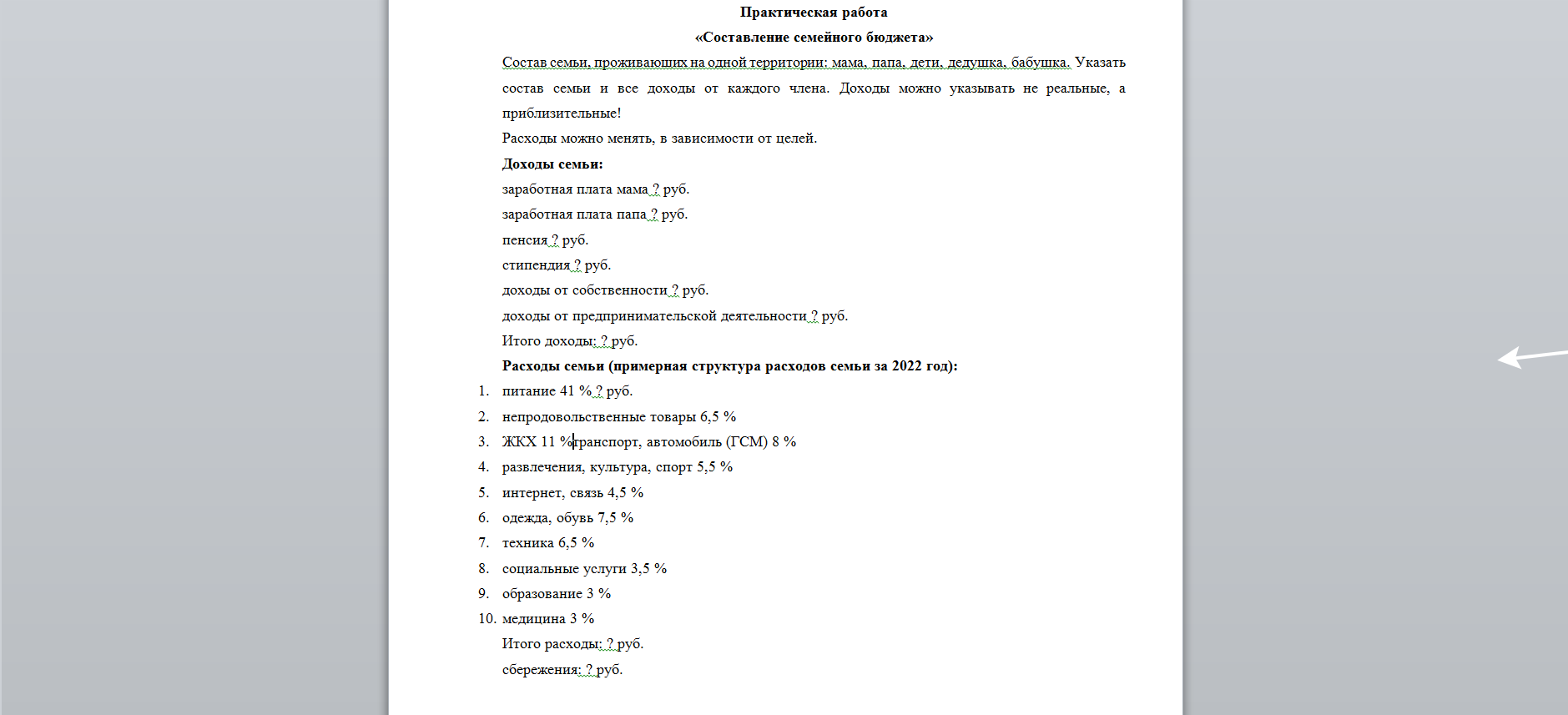 Задания на период карантина с 10.01.2023 - 12.01.2023 г. для 8 класса по русскому языку Задания на период карантина с 10.01.2023 - 12.01.2023 г. для 8 класса по литературе ДатаТема урокаЗадания для самостоятельного изучения (параграф, номера заданий, упражнений, ссылки на интернет ресурсы, видеоуроки т.д.)Задания на дом для оцениванияФорма обратной связи через классного руководителяФорма сдачи работы (электронный вид, письменная работа)Срок сдачи домашнего задания12.01.2023Развитие навыков говорения на основе прочитанного текста.Прочитать текст на стр. 66, упр. 1Выбрать 3 любых вопроса из упр. 1, стр. 66, задание 2. Ответить на вопросы устно на английском языке.89877817968WhatsAppЭлектронный вид (аудиозапись)12.01.2023ДатаТема урокаЗадания для самостоятельного изучения (параграф, номера заданий, упражнений, ссылки на интернет ресурсы, видеоуроки т.д.)Задания на дом для оцениванияФорма обратной связиФорма обратной связиФорма сдачи работы (электронный вид, письменная работа)Срок сдачи домашнего заданияСрок сдачи домашнего заданияБиология 8 классБиология 8 классБиология 8 классБиология 8 классБиология 8 классБиология 8 классБиология 8 классБиология 8 классБиология 8 класс11.01.23Общая характеристика моллюсков. Класс Брюхоногие моллюски.Изучить параграф по теме урока (найти по оглавлению учебника). Презентация по ссылке: https://nsportal.ru/shkola/biologiya/library/2015/11/22/prezentatsiya-po-teme-tip-mollyuski-klass-bryuhonogieЗаполнить таблицу WhatsApp 89873448301электронный вид,электронный вид,электронный вид, 11.01.23ДатаТема урокаЗадания для самостоятельного изучения (параграф, номера заданий, упражнений, ссылки на интернет ресурсы, видеоуроки т.д.)Задания на дом для оцениванияФорма обратной связиФорма сдачи работы (электронный вид, письменная работа)Форма обратной связиФорма сдачи работы (электронный вид, письменная работа)Срок сдачи домашнего заданияГеография 8 классГеография 8 классГеография 8 классГеография 8 классГеография 8 классГеография 8 классГеография 8 класс10.01.23Моря как аквальные природные комплексы. Реки России.п.21, 22.Задание рубрики «От теории к практике» на с.138WhatsApp 89873448301 электронный вид10.01.2312.01.23Опасные гидрологические природные явления и их распространение по территории России.п.27.Итоговые задания по теме раздела с.170-171WhatsApp 89873448301 электронный вид10.01.23ДатаТема урокаЗадания для самостоятельного изучения (параграф, номера заданий, упражнений, ссылки на интернет ресурсы, видео уроки т.д.)Задания на дом для оцениванияФорма обратной связи через учителя предметникаФорма сдачи работы (электронный вид, письменная работа)Срок сдачи домашнего задания11.01.2023ЗАЩИТА НАСЕЛЕНИЯ РОССИЙСКОЙ ФЕДЕРАЦИИ ОТ ЧРЕЗВЫЧАЙНЫХ СИТУАЦИЙ.Чрезвычайные ситуации техногенного характера и защита населения.Обеспечение радиационной безопасности населения.www.pozh.ruНормативно-правовая база89225462078 Лукпанов (WhatsApp)Электронный вид (видео)11.01.2023ДатаТема урокаЗадания для самостоятельного изучения (параграф, номера заданий, упражнений, ссылки на интернет ресурсы, видео уроки т.д.)Задания на дом для оцениванияФорма обратной связи через учителя предметникаФорма сдачи работы (электронный вид, письменная работа)Срок сдачи домашнего задания10.01.2023Гибкость www/gto.ruНаклон вперед  из положения сидя (см)89225462078 Лукпанов (WhatsApp)Электронный вид (видео)10.01.2023ДатаТема урокаЗадания для самостоятельного изучения (параграф, номера заданий, упражнений, ссылки на интернет ресурсы, видеоуроки т.д.)Задания на дом для оцениванияФорма обратной связиФорма сдачи работы (электронный вид, письменная работа)Форма обратной связиФорма сдачи работы (электронный вид, письменная работа)Срок сдачи домашнего заданияГеометрия 7 классГеометрия 7 классГеометрия 7 классГеометрия 7 классГеометрия 7 классГеометрия 7 классГеометрия 7 класс10.01.23Определение тригонометрических функций остро угла, тригонометрические соотношении в прямоугольном треугольникеП.66 выписать и выучить определения Прислать конспект№591WhatsApp 89328569909 электронный вид11.01.2312.01.23Определение тригонометрических функций остро угла, тригонометрические соотношении в прямоугольном треугольнике№592№594WhatsApp 89328569909 электронный вид13.01.23АлгебраАлгебраАлгебраАлгебраАлгебраАлгебраАлгебра11.01.23Функция у=к/х, ее график.§10 изучить и законспектировать параграф №313,315№314,316WhatsApp 89328569909 электронный вид12.01.23ДатаТема урокаЗадания для самостоятельного изучения (параграф, номера заданий, упражнений, ссылки на интернет ресурсы, видеоуроки т.д.)Задания на дом для оцениванияФорма обратной связи через учителя предметникаФорма сдачи работы (электронный вид, письменная работа)Срок сдачи домашнего заданияХимия10.01.23Количество вещества. Моль. Молярная масса.Параграф № 16Упр. с1 по 5 после параграфаwhatsapp89228135701Письменно в рабочей тетради( фото)13.01.23.Физика11.01.23Строение атомаПараграфы № 7-9Учебник химии.Упр.1-6 после параграфа 8.whatsapp89228135701Письменно в рабочей тетради( фото)16.01.23ДатаТема урокаЗадания для самостоятельного изучения (параграф, номера заданий, упражнений, ссылки на интернет ресурсы, видеоуроки т.д.)Задания на дом для оцениванияФорма обратной связиФорма сдачи работы (электронный вид, письменная работа)Срок сдачи домашнего заданияИсторияИсторияИсторияИсторияИсторияИсторияИстория12.01Северная война.Параграф 5, читать, смотреть видеоурокhttps://resh.edu.ru/subject/lesson/1500/main/Конспект презентацииhttps://infourok.ru/prezentaciya-uroka-istorii-v-klasse-na-temu-velikaya-severnaya-voyna-umk-torkunova-av-3230278.htmlРешить тест https://onlinetestpad.com/ru/test/264-severnaya-vojnamargarita.shokotko@yandex.ruWhatsApp 89878569826Фото конспекта (с подписью), скрин результата теста с номером и ФИОВсё подписывать: дата, тема, предмет До 12.01ОбществознаниеОбществознаниеОбществознаниеОбществознаниеОбществознаниеОбществознаниеОбществознание11.01Практическая работа № 4.Домашнеехозяйство.Параграф 26,сделать конспект презентации (если не делали в декабре)https://infourok.ru/prezentaciya-semeynaya-ekonomika-klass-486500.htmlсмотреть видеоурокhttps://yandex.ru/video/preview/7586346591578142944Практическая работа № 4 в тетрадях. (смотреть снизу)margarita.shokotko@yandex.ruWhatsApp 89878569826Фото конспекта (с подписью), скрин результата теста с номером и ФИОВсё подписывать: дата, тема, предметДо 11.01ДатаТема урокаЗадания для самостоятельного изучения (параграф, номера заданий, упражнений, ссылки на интернет ресурсы, видеоуроки и т.д.)Задания на дом для оцениванияФорма обратной связи с учителем-предметникомФорма сдачи работы (электронный вид, письменная форма)Срок сдачи домашней работы10.01.2023Повторение по теме: «Двусоставные предложения»Повторить материал учебника: параграфы 7-22С. 117-118 вопросы 1-7WhatsApp89325575020Аудиозапись устных ответов13.0112.01.2023Односоставные предложения, их грамматические признакиПосмотреть видеоурок:https://resh.edu.ru/subject/lesson/2698/main/п.24 (изучить теорию)С.118 упр.242WhatsApp89325575020Письменная работа в рабочей тетради (фото)13.01ДатаТема урокаЗадания для самостоятельного изучения (параграф, номера заданий, упражнений, ссылки на интернет ресурсы, видеоуроки и т.д.)Задания на дом для оцениванияФорма обратной связи с учителем-предметникомФорма сдачи работы (электронный вид, письменная форма)Срок сдачи домашней работы11.01.2023Н.В.Гоголь. Повесть «Шинель» как типично «петербургская история»С.389 «Опыт литературоведческого исследования»«Обогащаем свою речь»С.389 вопросWhatsApp89325575020Письменная работа в рабочей тетради (фото)12.01.202312.01.2023И.С.Тургенев Повесть «Ася»: система образовИзучить материал: https://www.youtube.com/watch?v=VAArKGeJjMsПрочитать повесть «Ася» (текст в интернете)Знать содержание повестиWhatsApp8932557502017.01.2023